DECLARAȚIE DE ANGAJAMENTPRIVIND PARTICIPAREA LA ACTIVITĂȚILE PROIECTULUI“DIGITAL CITIZEN”DERULAT ÎN PARTENERIAT ANBPR-ECDL ROMANIASubsemnatul(a) __________________________________, CNP_________________ declar pe propria răspundere că mă angajez să particip la activitățile educaționale cu caracter non-formal în domeniul educației digitale din cadrul proiectului “DIGITAL CITIZEN”,  proiect derulat în parteneriat de Asociația Națională a Bibliotecarilor și Bibliotecilor Publice din România – ANBPR și ECDL ROMANIA pe întreaga durată de desfășurare a acestora, începând cu data de 17.05.2021 și până la finalizarea proiectului.Data:                                                                Semnătura:Datele cuprinse în acest formular vor fi tratate confidenţial, în conformitate cu prevederile Regulamentului UE nr. 679/27.04.2016.Persoanelor care completează acest formular le sunt garantate drepturile potrivit Regulamentului UE nr. 679/27.04.2016 privind protecţia persoanelor fizice în ceea ce priveşte prelucrarea datelor cu caracter personal şi privind libera circulaţie a acestor date.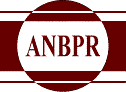 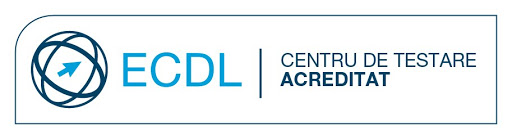 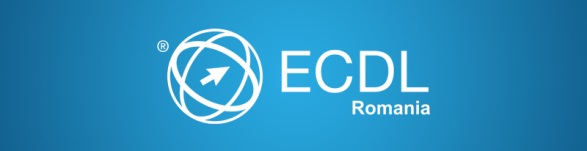 